H. AYUNTAMIENTO DEL MUNICIPIO DE PONCITLAN, JAL.INDICADORES DE CUMPLIMIENTOCE-MUJER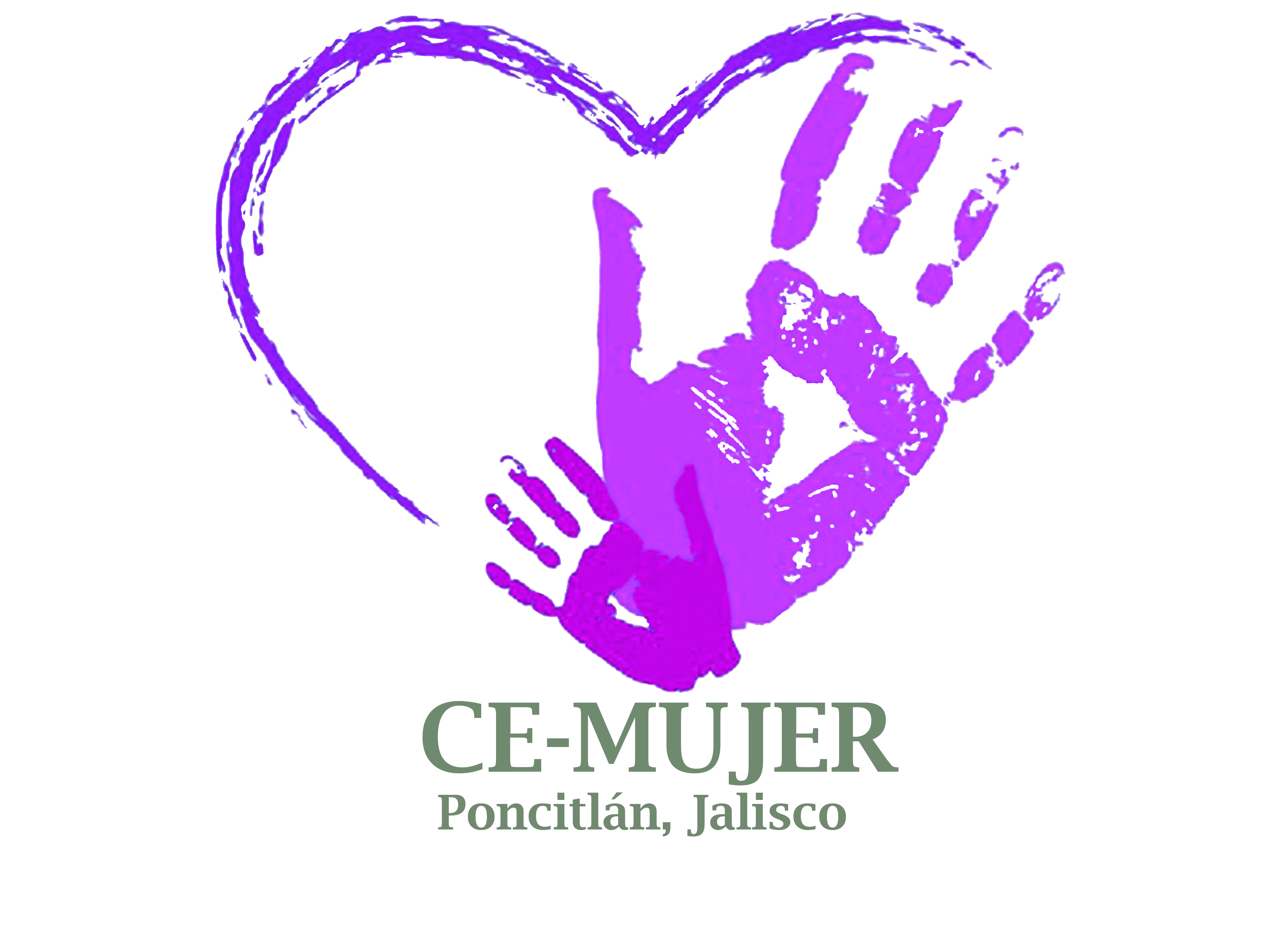 INDICADORES DE CUMPLIMIENTO 2015No se cuenta con información con respecto a este añoINDICADORES DE CUMPLIMIENTO  2016INDICADORES DE CUMPLIMIENTO 2017MESMETAEVENTOENERO100%Gestión de programa Centros para el Desarrollo de las Mujeres “CDM” para el impulso de actividades de que promuevan políticas de igualdad.Traslado de mobiliario proporcionado por el Instituto Jalisciense de las Mujeres a forma de préstamo para el ejercicio de programa CDMAsistencia de capacitaciones para la Instancia Municipal de las Mujeres “CE-Mujer” para el manejo del mismoFEBRERO100%La planeación y organización de evento 8 de Marzo “Día internacional de las mujeres”Gestión interna de mobiliario y personal de apoyo para evento 8 de Marzo “Día internacional de las mujeres”Gestión actividades de entretenimiento para armonización de evento 8 de Marzo “Día internacional de las mujeres”Asesorías a mujeres que lo soliciten con respecto de violencia de genero.Promoción del departamento CE-Mujer y de servicios que ofrece MARZO100% Realización de evento 8 de marzo “Día internacional de las mujeres” Asesorías a mujeres que lo soliciten con respecto de violencia de genero.Promoción del departamento CE-Mujer y de servicios que ofrece ABRIL100%Asesorías a mujeres que lo soliciten con respecto de violencia de genero.Promoción del departamento CE-Mujer y de servicios que ofrece Promoción de apertura de proyecto CDM MAYO100%Inicio de Proyecto Centros para el Desarrollo de las Mujeres en Poncitlán Capacitación de personal de apoyo que se incorpora al equipo CDM Asesorías por solicitud de las usuarias de CE-Mujer de parte de CDMEjecución de Taller de Perspectiva de Género a Población de comunidades de Poncitlán Promoción de apertura de proyecto CDM JUNIO100%Ejecución de Talleres Hombres y Mujeres ¿Qué tan diferentes somos? A Población de comunidades de Poncitlán Ejecución de talleres Prevención de Violencia en contra de las mujeres a Población de comunidades de Poncitlán Ejecución de Talleres Perspectiva de género a Población de comunidades de Poncitlán Ejecución de talleres Prevención de Violencia en contra de las mujeres a funcionarios públicos del ayuntamiento de Poncitlán Asesorías por solicitud de las usuarias de CE-Mujer de parte de CDMJULIO100%Ejecución de Talleres Hombres y Mujeres ¿Qué tan diferentes somos? A Población de comunidades de Poncitlán Ejecución de talleres Prevención de Violencia en contra de las mujeres a Población de comunidades de Poncitlán Ejecución de Talleres Perspectiva de género a Población de comunidades de Poncitlán Ejecución de talleres Prevención de Violencia en contra de las mujeres a funcionarios públicos del ayuntamiento de Poncitlán Asesorías por solicitud de las usuarias de CE-Mujer de parte de CDMAGOSTO100%Ejecución de Talleres Hombres y Mujeres ¿Qué tan diferentes somos? A Población de comunidades de Poncitlán Ejecución de talleres Prevención de Violencia en contra de las mujeres a Población de comunidades de Poncitlán Ejecución de Talleres Perspectiva de género a Población de comunidades de Poncitlán Ejecución de talleres Prevención de Violencia en contra de las mujeres a funcionarios públicos del ayuntamiento de Poncitlán Asesorías por solicitud de las usuarias de CE-Mujer de parte de CDMGestión y ejecución de taller de Conservas para Población de comunidades de Poncitlán Gestión y ejecución de taller de huertos familiares para Población de comunidades de Poncitlán SEPTIEMBRE100%Ejecución de Talleres Hombres y Mujeres ¿Qué tan diferentes somos? A Población de comunidades de Poncitlán Ejecución de talleres Prevención de Violencia en contra de las mujeres a Población de comunidades de Poncitlán Ejecución de Talleres Perspectiva de género a Población de comunidades de Poncitlán Ejecución de talleres Prevención de Violencia en contra de las mujeres a funcionarios públicos del ayuntamiento de Poncitlán Asesorías por solicitud de las usuarias de CE-Mujer de parte de CDMOCTUBRE100%Ejecución de Talleres Hombres y Mujeres ¿Qué tan diferentes somos? A Población de comunidades de Poncitlán Ejecución de talleres Prevención de Violencia en contra de las mujeres a Población de comunidades de Poncitlán Ejecución de Talleres Perspectiva de género a Población de comunidades de Poncitlán Ejecución de talleres Prevención de Violencia en contra de las mujeres a funcionarios públicos del ayuntamiento de Poncitlán Asesorías por solicitud de las usuarias de CE-Mujer de parte de CDMNOVIEMBRE100%Ejecución de Talleres Hombres y Mujeres ¿Qué tan diferentes somos? A Población de comunidades de Poncitlán Ejecución de talleres Prevención de Violencia en contra de las mujeres a Población de comunidades de Poncitlán Ejecución de Talleres Perspectiva de género a Población de comunidades de Poncitlán Ejecución de talleres Prevención de Violencia en contra de las mujeres a funcionarios públicos del ayuntamiento de Poncitlán Asesorías por solicitud de las usuarias de CE-Mujer de parte de CDMRealización de mesa de trabajo con regidores y síndico del ayuntamiento para la creación de reglamento con perspectiva de género, con el objetivo de contribuir la igualdad sustantiva.DICIEMBRE100%Ejecución de Talleres Hombres y Mujeres ¿Qué tan diferentes somos? A Población de comunidades de Poncitlán Ejecución de talleres Prevención de Violencia en contra de las mujeres a Población de comunidades de Poncitlán Ejecución de Talleres Perspectiva de género a Población de comunidades de Poncitlán Ejecución de talleres Prevención de Violencia en contra de las mujeres a funcionarios públicos del ayuntamiento de Poncitlán Asesorías por solicitud de las usuarias de CE-Mujer de parte de CDMMESMETAEVENTOENERO100%Ejecución de Talleres Hombres y Mujeres ¿Qué tan diferentes somos? A Población de comunidades de Poncitlán Ejecución de talleres Prevención de Violencia en contra de las mujeres a Población de comunidades de Poncitlán Ejecución de Talleres Perspectiva de género a Población de comunidades de Poncitlán Ejecución de talleres Prevención de Violencia en contra de las mujeres a funcionarios públicos del ayuntamiento de Poncitlán Asesorías por solicitud de las usuarias de CE-Mujer de parte de CDMFEBRERO100%Ejecución de Talleres Hombres y Mujeres ¿Qué tan diferentes somos? A Población de comunidades de Poncitlán Ejecución de talleres Prevención de Violencia en contra de las mujeres a Población de comunidades de Poncitlán Ejecución de Talleres Perspectiva de género a Población de comunidades de Poncitlán Ejecución de talleres Prevención de Violencia en contra de las mujeres a funcionarios públicos del ayuntamiento de Poncitlán Asesorías por solicitud de las usuarias de CE-Mujer de parte de CDMLa planeación y organización de evento 8 de Marzo “Día internacional de las mujeres”Gestión interna de mobiliario y personal de apoyo para evento 8 de Marzo “Día internacional de las mujeres”Gestión actividades de entretenimiento para armonización de evento 8 de Marzo “Día internacional de las mujeres”MARZO100%Gestión de renovación de convenio para la ejecución de proyecto Centro para el Desarrollo de las Mujeres Poncitlán 2017Asesorías por solicitud de las usuarias de CE-MujerRealización de evento 8 de marzo “Día internacional de las mujeres” 